Учебная демонстрация  с элементами «Нано»Тема: «Молоко и красители» Цель: Наблюдение теплового движения частиц.           Объяснить наблюдаемое явление, используя знания о строении веществаПриборы и принадлежности:1. Цельное молоко                                                                        4. Пипетка и ватная палочка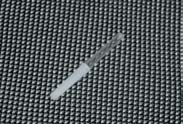 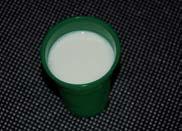 2. Сухие или жидкие красители                                        5. Кювета (неглубокая тарелка и т.п.)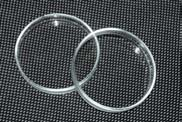 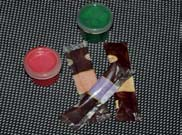 3. Моющее средство                                                   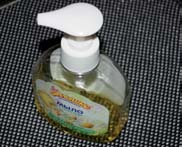 Порядок выполнения работы:1. В широкий сосуд (кювету) налейте небольшое количество цельного молока, чтобы получилсяслой 1–2 см.2. Стараясь не двигать кювету, добавьте в нескольких местах по несколько капель красителя.3. Возьмите ватную палочку, окуните её в моющее средство, а затем прикоснитесь ей в самый центр кюветы с молоком.4. Наблюдайте за происходящим в кювете.5. Вместо молока возьмите обычную воду, наблюдайте за происходящим в кювете.ЗаданияКаждый этап работы зафиксируйте на фотокамеру и опишите, что наблюдали.Объясните наблюдаемое явление, используя знания о строении вещества.Оформите отчет на электроном носителе.МЕЖПРЕДМЕТНАЯ ИНТЕГРАЦИЯВ РАЗНЫХ ВОЗРАСТНЫХ КАТЕГОРИЯХМЛАДШИЕ КЛАССЫВ процессе выполнения данного эксперимента-фокуса вы увидели, что жидкость для мытья посуды заставляет краски разбегаться. В результате на поверхности молока получаются цветные завитки. На самом деле всё было бы невозможно без молока. В молоке имеются очень маленькие (невидимые нам) частицы жира в виде клубков. Когда мы добавляем краситель, то частицы красителя прикрепляются к этим клубкам. Когда же мы добавляем моющее средство, то вещества, содержащиеся в моющем средстве, заставляют жировые клубки распутываться и разбегаться. А вместе с ними «разбегаются» и частички красителя.СРЕДНИЕ КЛАССЫЖир в молоке находится в виде жировых шариков диаметром 2–5 микрон (в 100 раз меньше диаметра человеческого волоса), впрочем, они могут быть значительно бóльших и меньших размеров. В одном миллилитре молока насчитывают от 2 до 5 миллиардов жировых шариков разного диаметра. Чем они крупнее, тем их меньше в определённом объёме. Размер жировых шариков имеет большое значение в маслоделии. В молоке жирномолочных коров встречаются более крупные жировые шарики, они быстрее оседают, чем мелкие. Особое и сложное устройство оболочки жировых шариков препятствует их слиянию в свежем молоке и в то же время не мешает тому, что в сливках они объединяются в группы.Для этого опыта нужно брать именно гомогенизированное молоко, то есть такое, где жир в виде очень мелкой взвеси равномерно распределён по всему объёму жидкости. Когда ты добавляешь в молоко краситель, сначала ничего не происходит. Капли красителя остаются там, куда ты их нанёс. Однако когда ты добавляешь мыло, оно начинает расплываться по поверхности молока.Частицы молока – полярные молекулы; один конец каждой из таких частиц (молекул) заряжен положительно, а другой – отрицательно. Так как противоположные молекулы притягиваются друг к другу, положительно заряженные концы молекул мыла притягиваются к отрицательно заряженным частицам жира в молоке, и начинают двигать их. Двигаясь, частицы жира толкают и частицы красителя. Из-за этого краситель смешивается с молоком, и получаются красивые узоры.СТАРШИЕ КЛАССЫЖир в молоке находится в виде жировых шариков диаметром 2–5 микрон, впрочем, они могут быть значительно бóльших и меньших размеров. В одном миллилитре молока насчитывают от 2 до 5 миллиардов жировых шариков разного диаметра. Чем они крупнее, тем их меньше в определённом объёме. Размер жировых шариков имеет большое значение в маслоделии. В молоке жирномолочных коров встречаются более крупные жировые шарики, они быстрее оседают, чем мелкие. Особое и сложное устройство оболочки жировых шариков препятствует их слиянию в свежем молоке и в то же время не мешает тому, что в сливках они объединяются в группы. При добавлении в молоко моющего средства происходит одновременно несколько процессов. Во-первых, моющее средство снижает поверхностное натяжение, и за счёт этого пищевые красители начинают свободно перемещаться по всей поверхности молока. Но самое главное, что моющее средство вступает в реакцию с молекулами жира в молоке, и приводит их в движение.ФизикаХимия БиологияМладшие классыПредмет: Окружающий мирНаблюдения живой и неживой природы.Экологические проблемы.( 3 -4 класс)Предмет: Окружающий мирНаблюдения живой и неживой природы.Экологические проблемы.( 3 -4 класс)Предмет: Окружающий мирНаблюдения живой и неживой природы.Экологические проблемы.( 3 -4 класс)Среднее звено предпрофильные классыТепловое движение (7 – 8 класс)Органические соединения. Химия и жизнь ( 8 – 9 ) классыПищеварительная система( 8 – 9 класс)Старшие и профильные классыСвойства жидкостей(10 класс)Химические связи. Поверхностно – активные вещества(10 – 11 класс)Органические вещества( 10 – 11 класс)